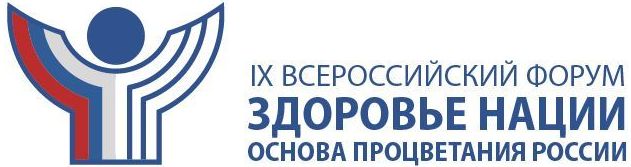 ЗАЯВКА НА УЧАСТИЕ В КОНКУРСЕ ВЫСТАВКИ ФОРУМА «ЗДОРОВЬЕ НАЦИИ – ОСНОВА ПРОЦВЕТАНИЯ РОССИИ»Москва, Гостиный двор, 09-11 апреля 2015 годаОТПРАВИТЬ ДО 06 марта 2015 ГОДААдрес: Россия, 129223, Москва, пр. Мира,119, ВДНХ, Павильон №5Телефон: (495) 638-66-99, Телефон/факс: (495) 974-31-08  Бухгалтерия: тел./факс: (499) 760-27-19e-mail: expo@blago.infoНоминации конкурса **К заявке прилагаются:Участник, направляя на Конкурс заявку, тем самым подтверждает, что приведенные в ней сведения не содержат коммерческой, государственной и иной тайны, и дает свое согласие на предоставление Устроителю Форума информации о Заявке, программе, проекте или продукции в открытом доступе, в том числе путем размещения информации на сайте Устроителя www.znopr.ru.Участниками Конкурса могут быть государственные и негосударственные учреждения, а так же предприятия, коммерческие структуры, общественные объединения и организации, представляющие собственные проекты, программы, продукцию или услуги в соответствующих разделах выставки. ** Участники Конкурса самостоятельно выбирают, к какой номинации относится представляемая заявка.    МППОЛНОЕ НАИМЕНОВАНИЕ ОРГАНИЗАЦИИ *ПОЛНОЕ НАИМЕНОВАНИЕ ОРГАНИЗАЦИИ *ПОЛНОЕ НАИМЕНОВАНИЕ ОРГАНИЗАЦИИ *ПОЛНОЕ НАИМЕНОВАНИЕ ОРГАНИЗАЦИИ *ЮРИДИЧЕСКИЙ АДРЕСЮРИДИЧЕСКИЙ АДРЕСЮРИДИЧЕСКИЙ АДРЕСЮРИДИЧЕСКИЙ АДРЕСФАКТИЧЕСКИЙ АДРЕС ФАКТИЧЕСКИЙ АДРЕС ФАКТИЧЕСКИЙ АДРЕС ФАКТИЧЕСКИЙ АДРЕС РУКОВОДИТЕЛЬ ОРГАНИЗАЦИИ:РУКОВОДИТЕЛЬ ОРГАНИЗАЦИИ:РУКОВОДИТЕЛЬ ОРГАНИЗАЦИИ:РУКОВОДИТЕЛЬ ОРГАНИЗАЦИИ:РУКОВОДИТЕЛЬ ОРГАНИЗАЦИИ:РУКОВОДИТЕЛЬ ОРГАНИЗАЦИИ:РУКОВОДИТЕЛЬ ОРГАНИЗАЦИИ:РУКОВОДИТЕЛЬ ОРГАНИЗАЦИИ:РУКОВОДИТЕЛЬ ОРГАНИЗАЦИИ:РУКОВОДИТЕЛЬ ОРГАНИЗАЦИИ:РУКОВОДИТЕЛЬ ОРГАНИЗАЦИИ:РУКОВОДИТЕЛЬ ОРГАНИЗАЦИИ:РУКОВОДИТЕЛЬ ОРГАНИЗАЦИИ:РУКОВОДИТЕЛЬ ОРГАНИЗАЦИИ:ДОЛЖНОСТЬДОЛЖНОСТЬДОЛЖНОСТЬДОЛЖНОСТЬФамилия, Имя, ОтчествоФамилия, Имя, ОтчествоФамилия, Имя, ОтчествоФамилия, Имя, ОтчествоТЕЛЕФОН:ФАКС:E-mail:WWW.КОНТАКТНОЕ ЛИЦО:КОНТАКТНОЕ ЛИЦО:КОНТАКТНОЕ ЛИЦО:ТЕЛЕФОН:E-mail:E-mail:Доступная медицинаЗдоровое питаниеЗдоровье и красота Туризм и отдых Благоприятная среда обитания. ЭкологияРабота и бытКультурно-социальная сфераФизическая активность и досугКопия заявки на участие в выставкеПрезентация или описание программы, проекта, продукции или услуги Фото- и видеоматериалыДизайн-макет стендаПатенты, дипломы и т.д., полученные в ходе участия в других конкурсах, выставках, ярмарках и т.п.С условиями участия в конкурсе ознакомлены и согласны.____________________________________________________/_________________________/(должность)(подпись)(фамилия, инициалы)